ПРИЛОЖЕНИЕ 5«ИНКЛЮЗИВНЫЙ ТЕАТР «ДЕТСКИЕ ЛАДОШКИ» ДЛЯ СЕНСОРНОГО И РЕЧЕВОГО РАЗВИТИЯ, СОЦИАЛЬНОЙ ИНТЕГРАЦИИ ДЕТЕЙ С ОВЗ И ДЕТЕЙ, НЕ ПОСЕЩАЮЩИХ ДЕТСКИЙ САД» (проект по успешной социализации детей с особыми возможностями здоровья в направлении «Жизнь без границ»)ФОТОГРАФИИ ПОМЕЩЕНИЙ, ОБОРУДОВАННЫХ ДЛЯ РЕАЛИЗАЦИИ ПРОЕКТА1.СЛУЖБА РАННЕЙ ПОМОЩИКАБИНЕТ ПЕДАГОГА-ПСИХОЛОГАСЕНСОРНАЯ КОМНАТА КАБИНЕТ УЧИТЕЛЯ-ЛОГОПЕДАОБОРУДОВАНИЕ ЗДАНИЯ В СООТВЕТСТВИИ С ТРЕБОВАНИЯМИ К ОРГАНИЗАЦИИ ДОСТУПНОЙ СРЕДЫФИЗКУЛЬТУРНЫЙ ЗАЛ МУЗЫКАЛЬНЫЙ ЗАЛГРУПОВЫЕ ПОМЕЩЕНИЯ, ЧАСТИЧНО ОБОРУДОВАННЫЕ ДЛЯ РАЗВИВАЮЩИХ ЗАНЯТИЙ ИНКЛЮЗИВНОГО ТЕАТРА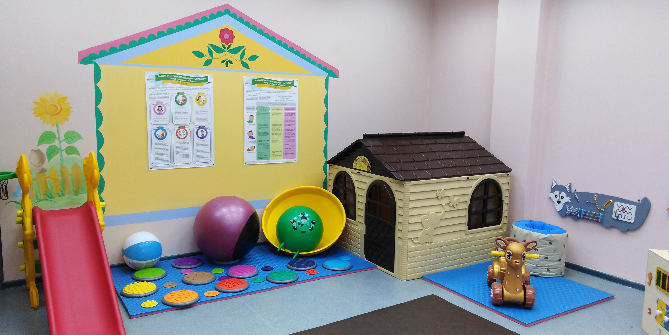 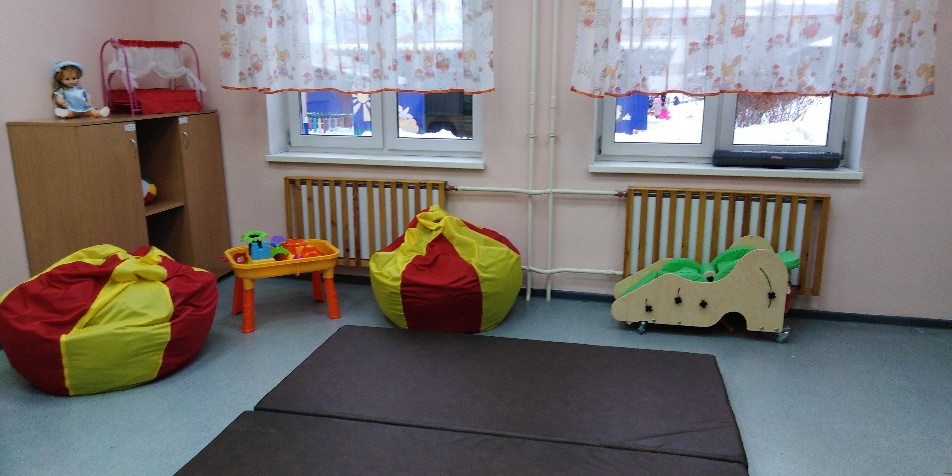 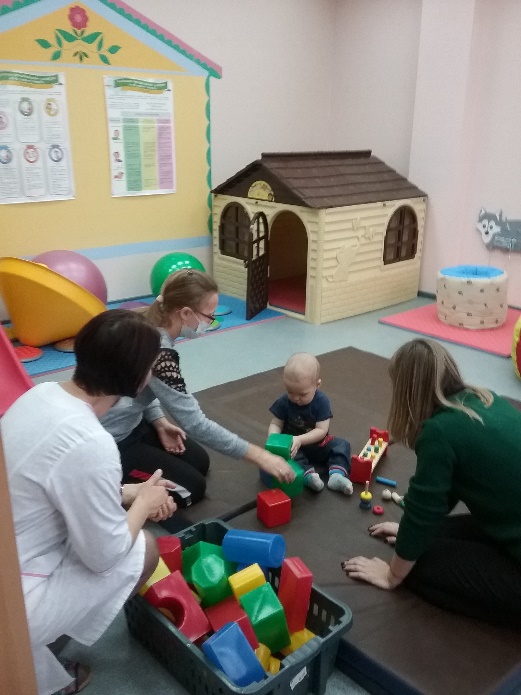 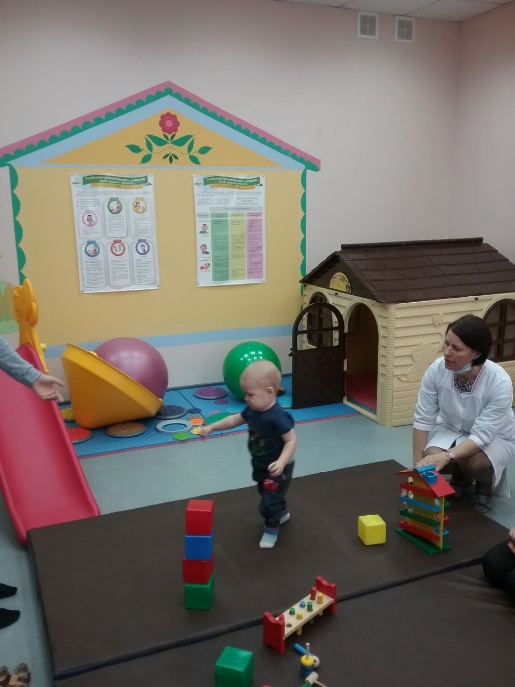 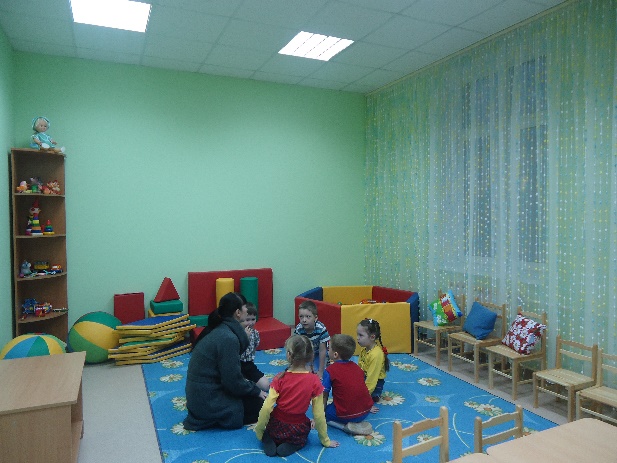 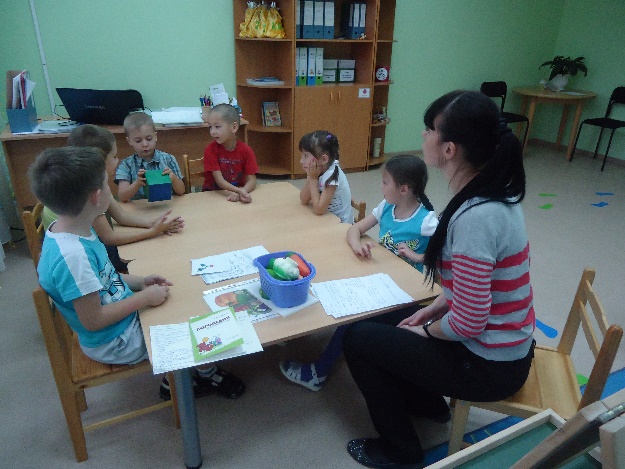 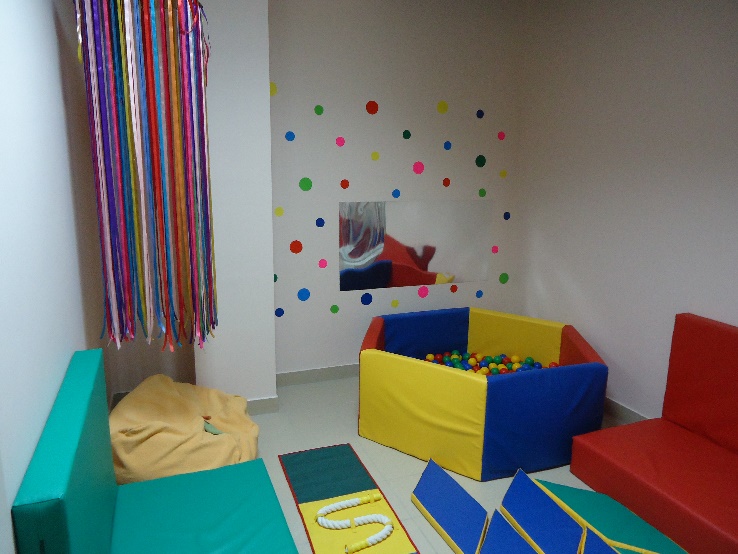 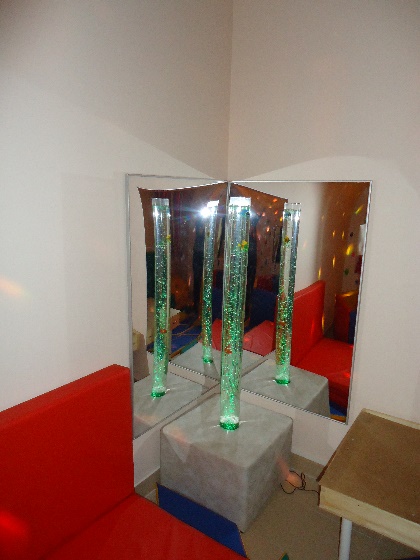 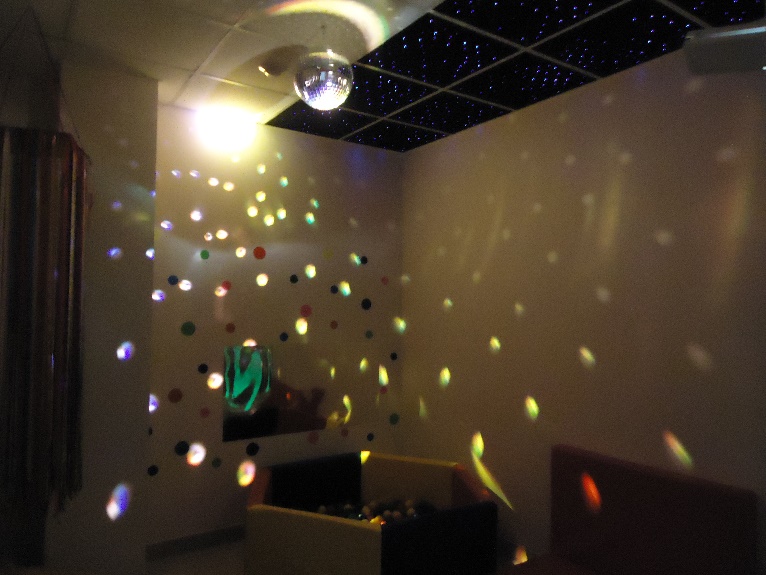 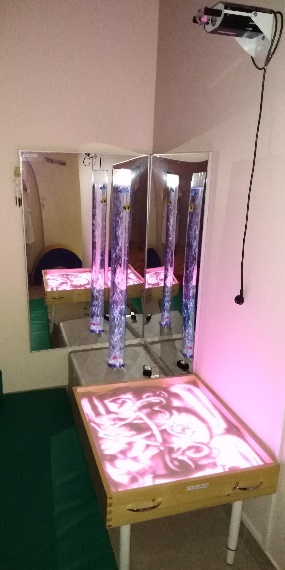 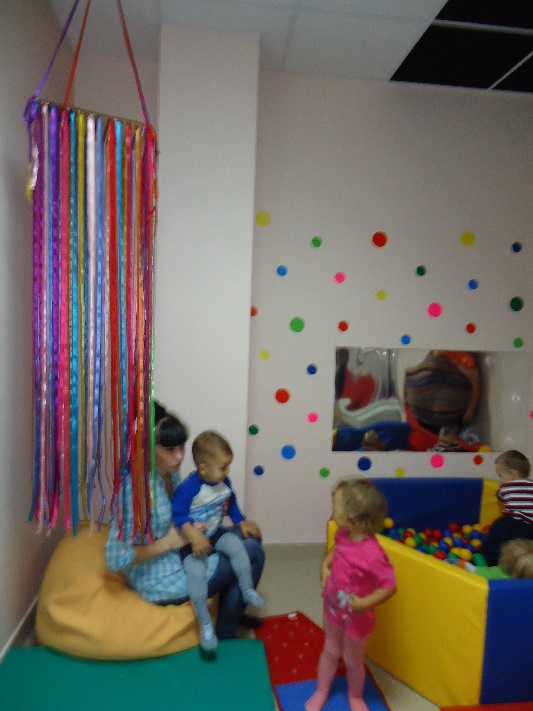 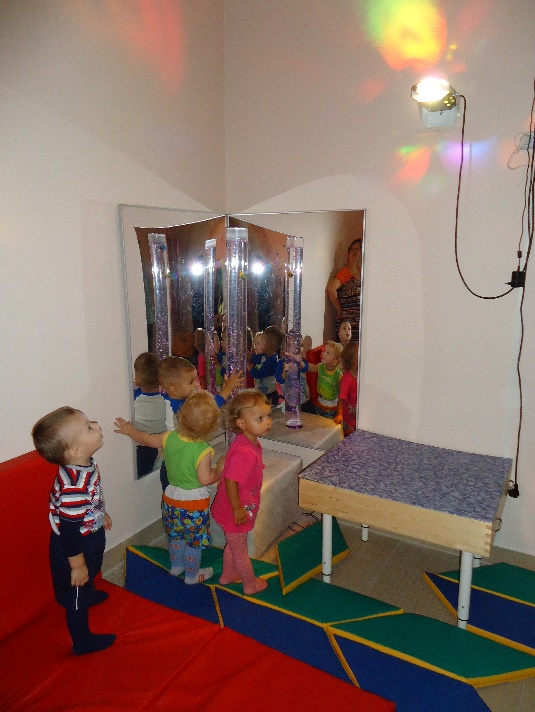 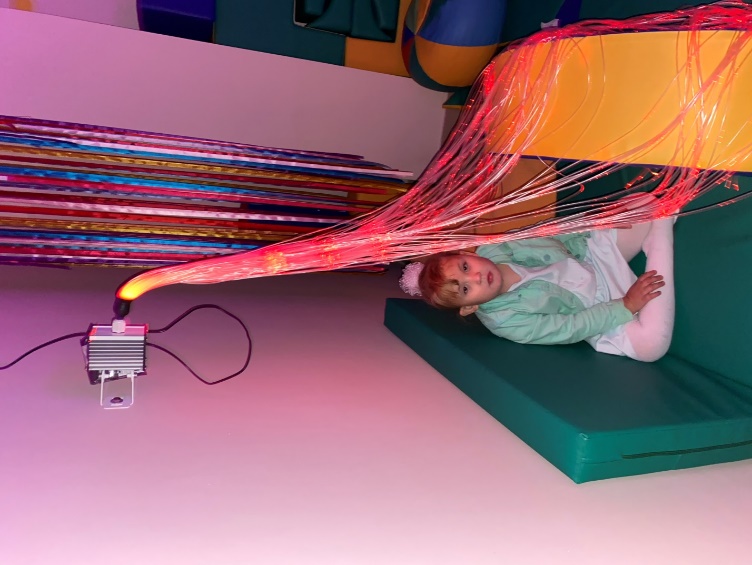 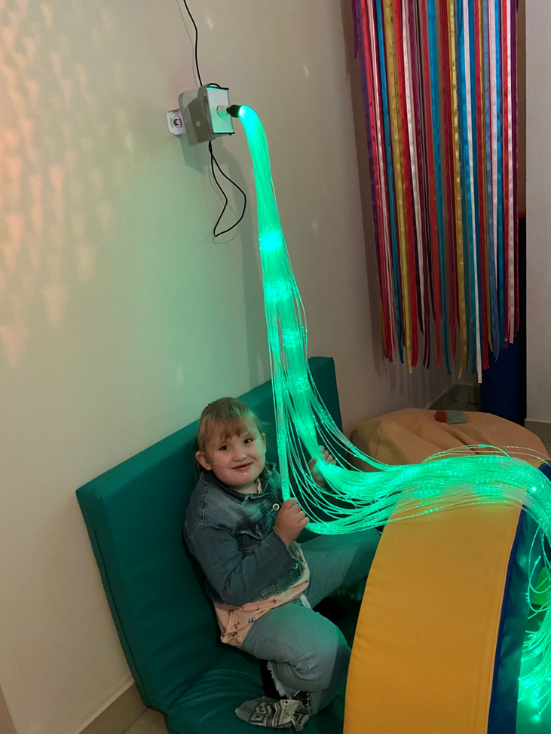 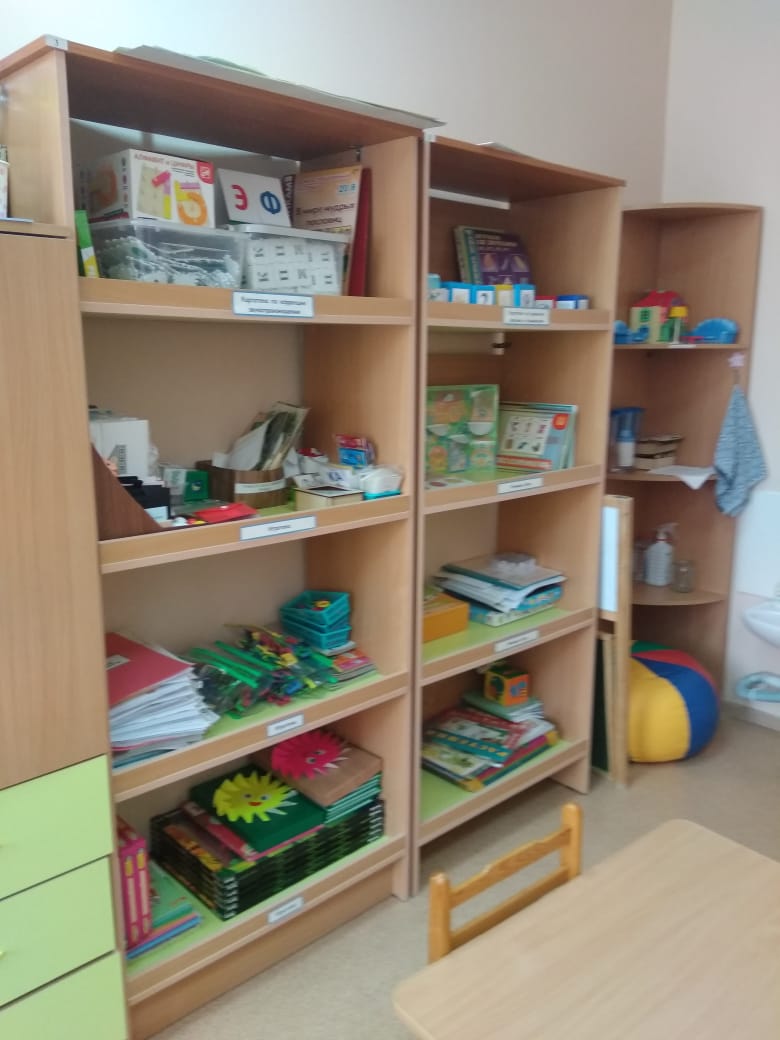 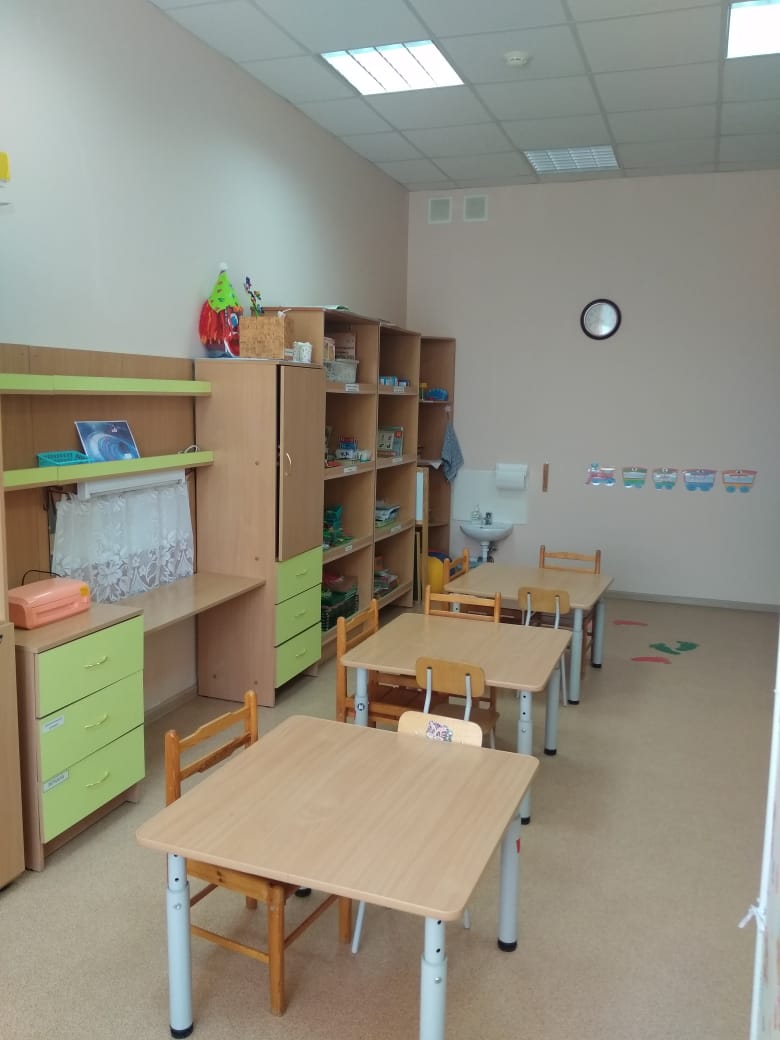 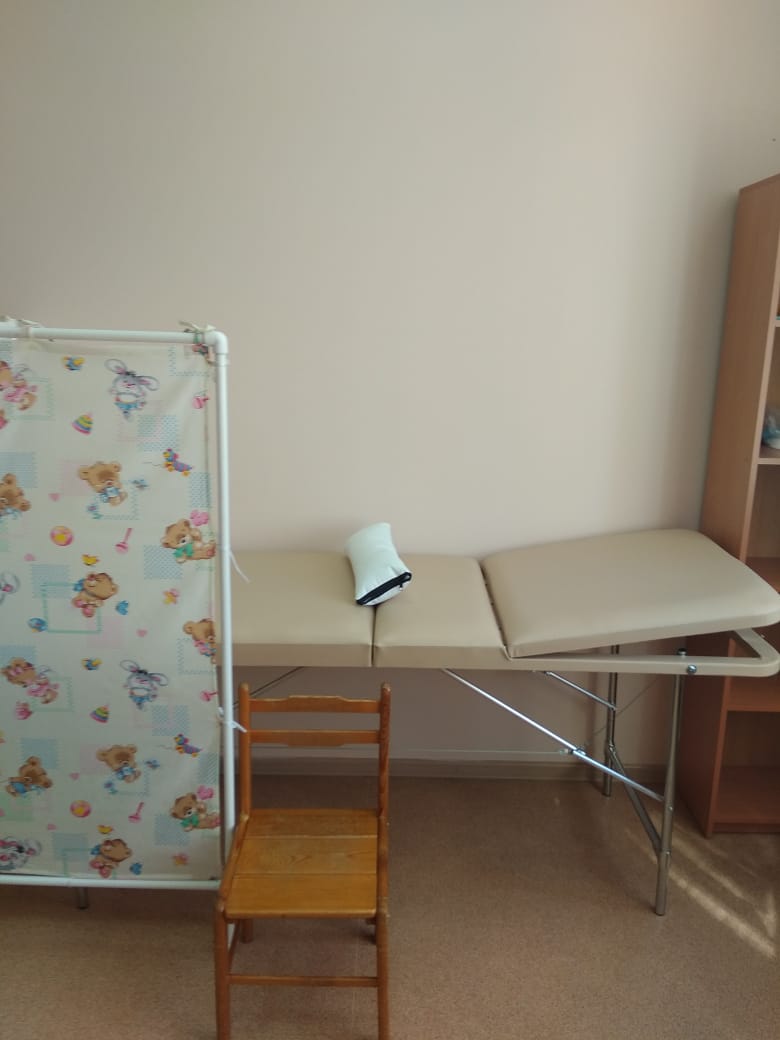 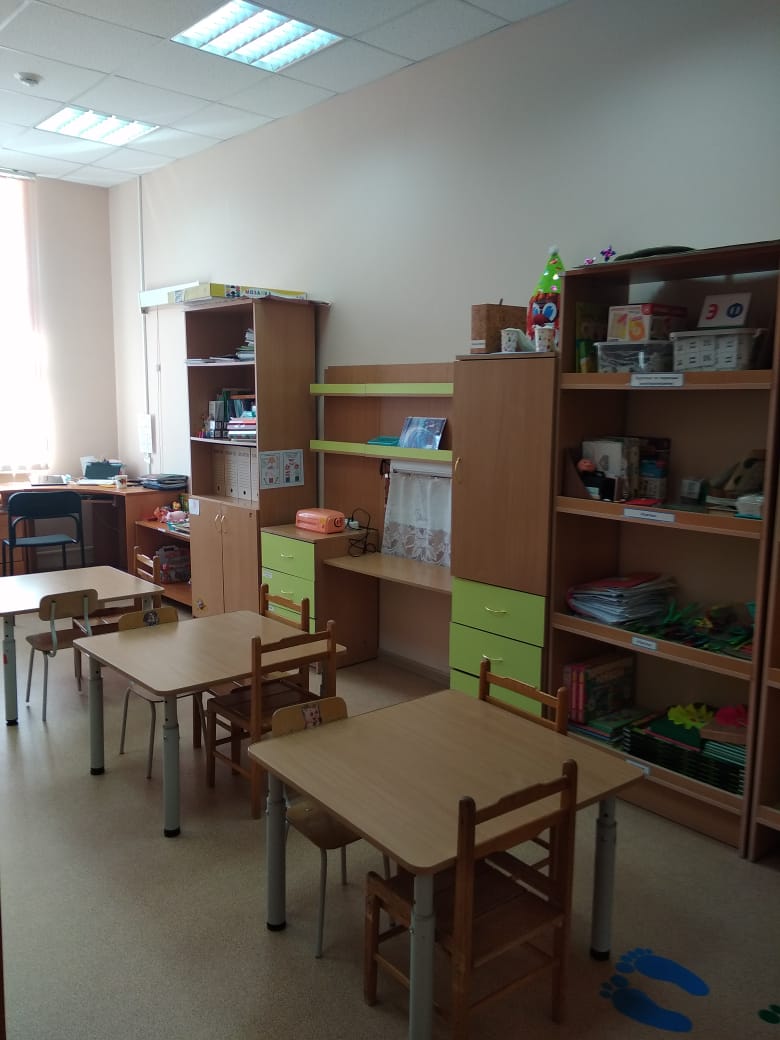 Оборудование для дистанционного обучения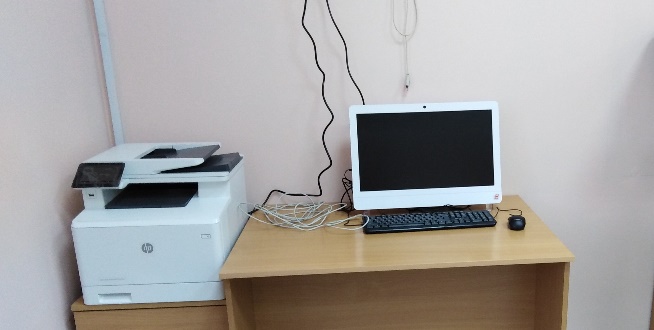 Таблицы Брайля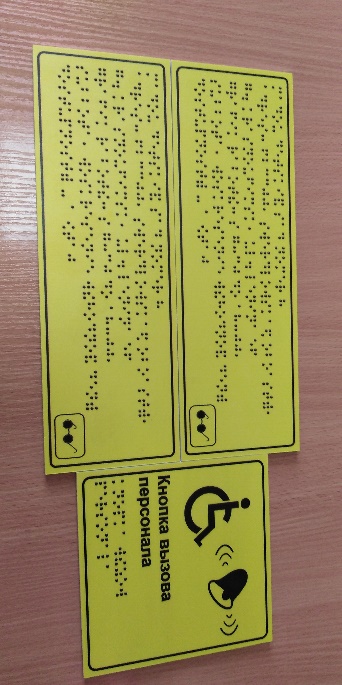 Разметка для слабовидящих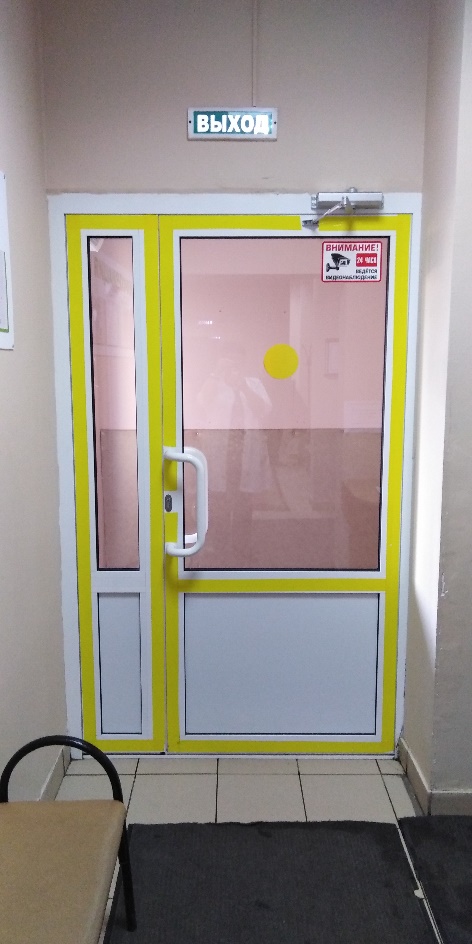 Туалет для инвалидов 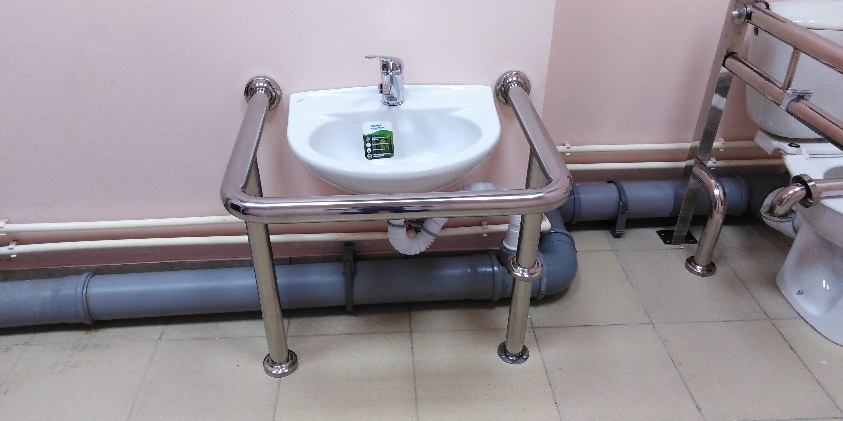 Разметка для слабовидящих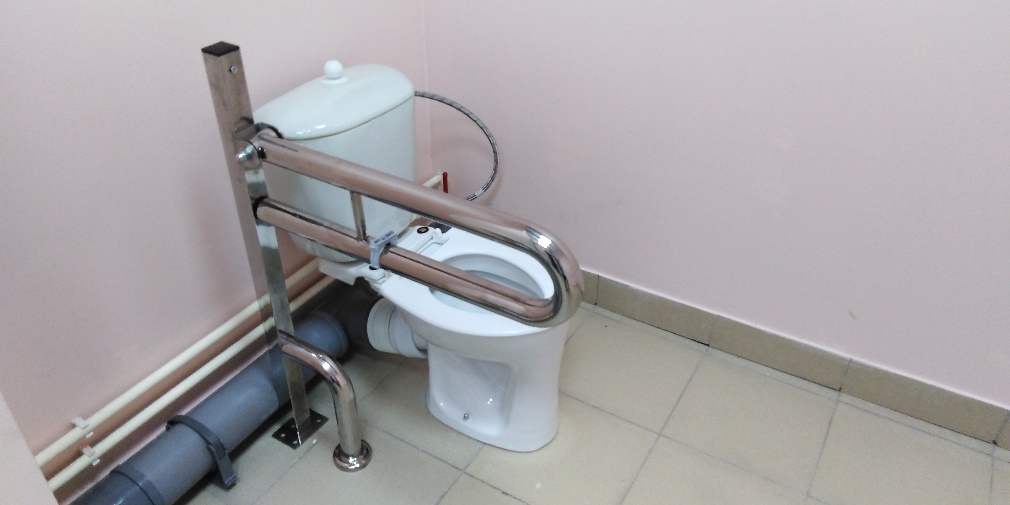 Пандусы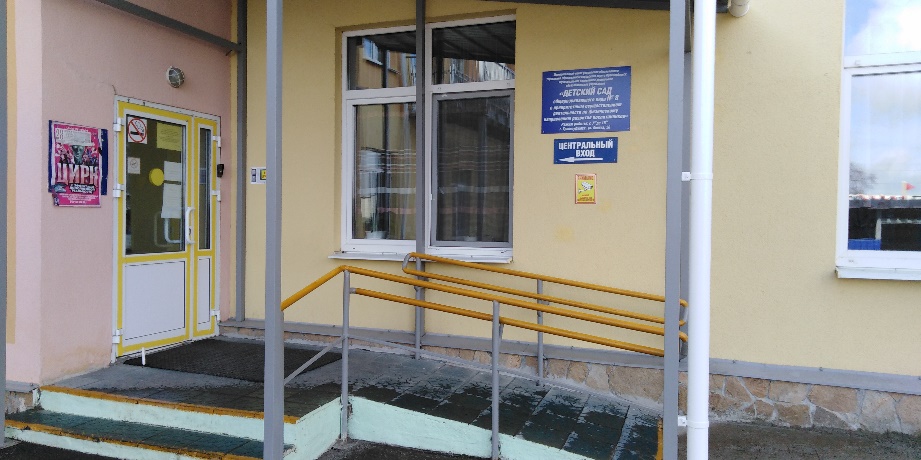 Пандусы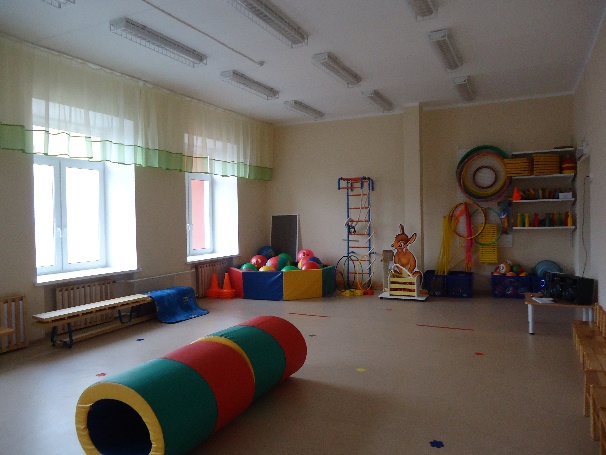 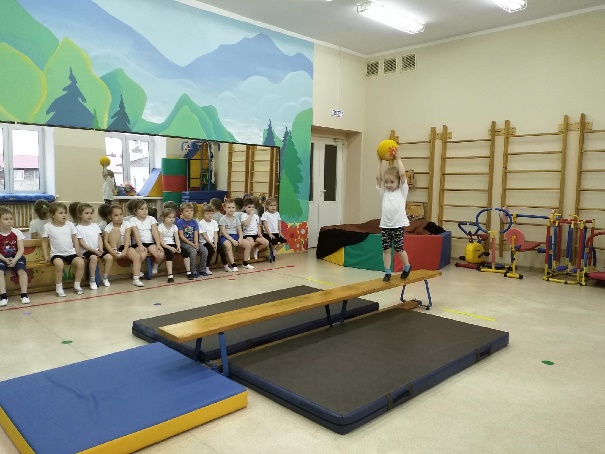 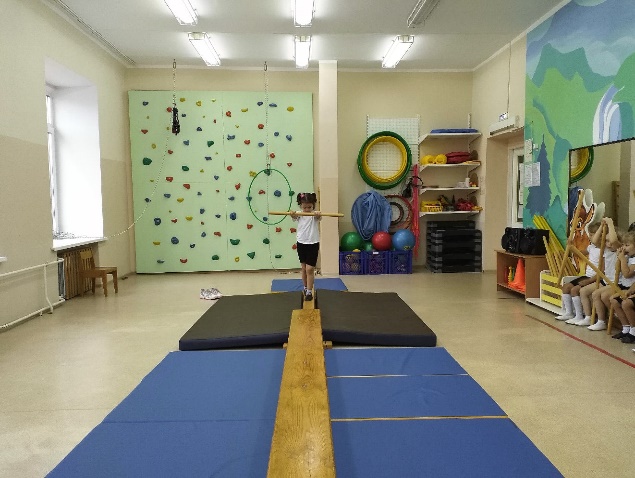 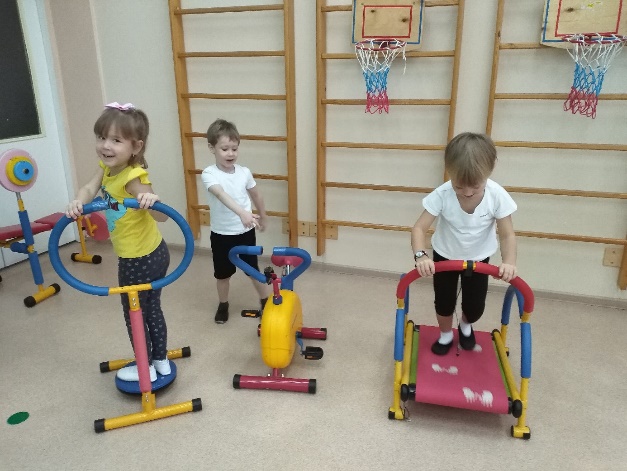 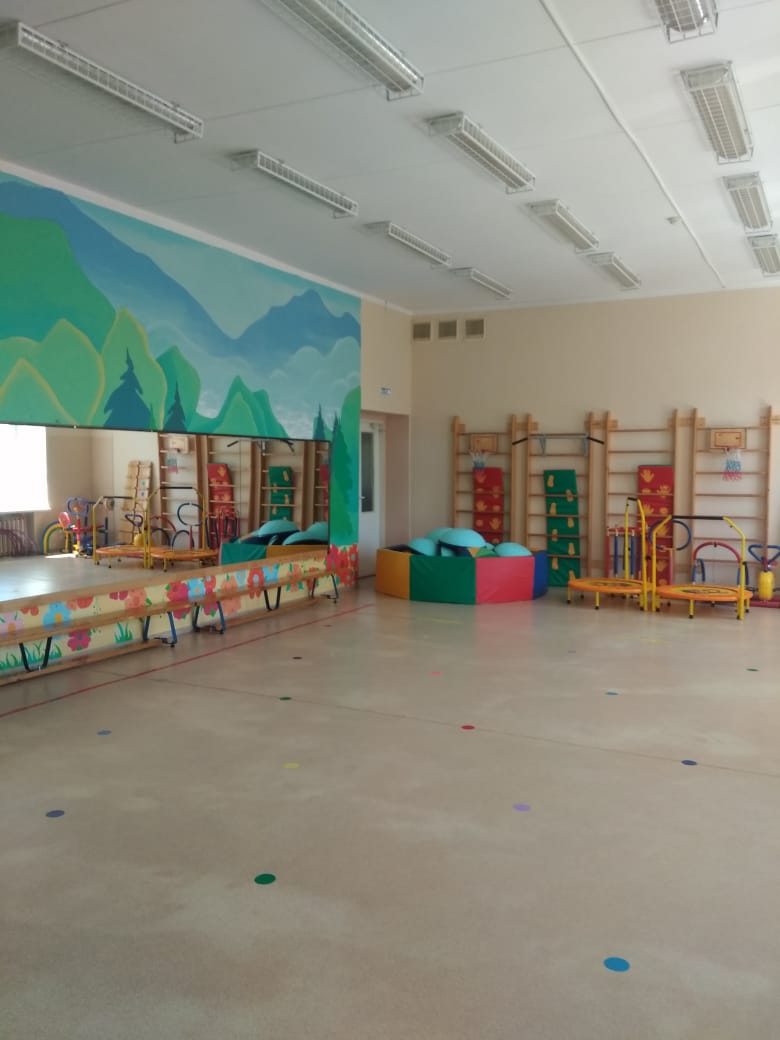 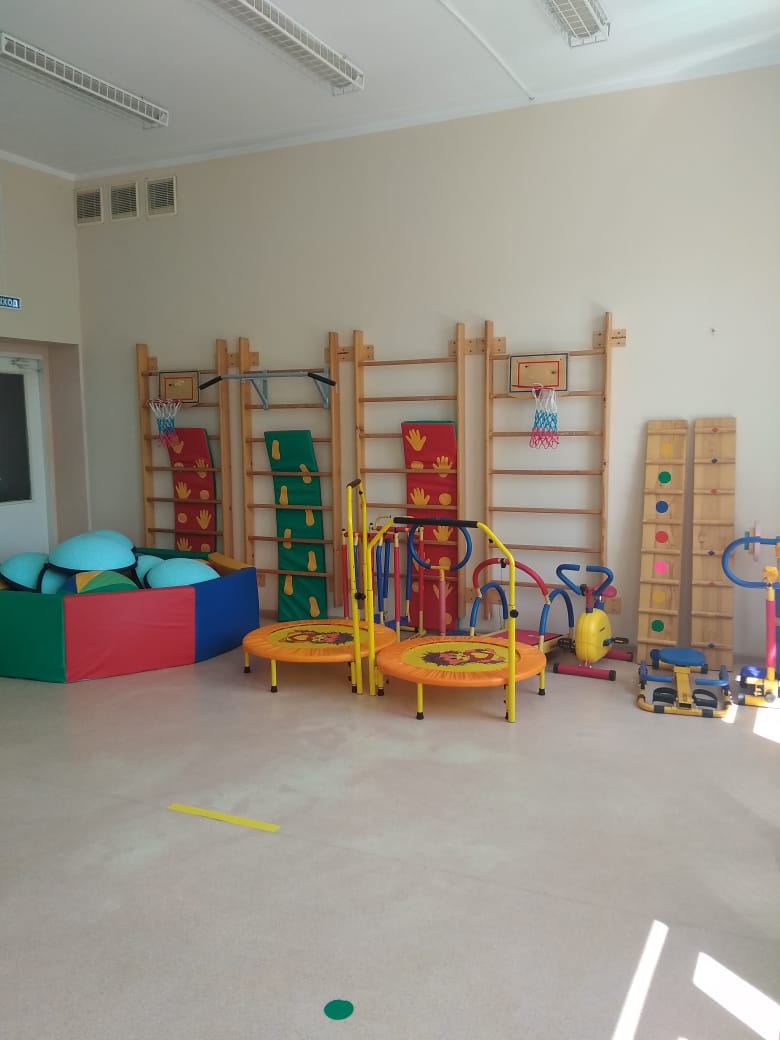 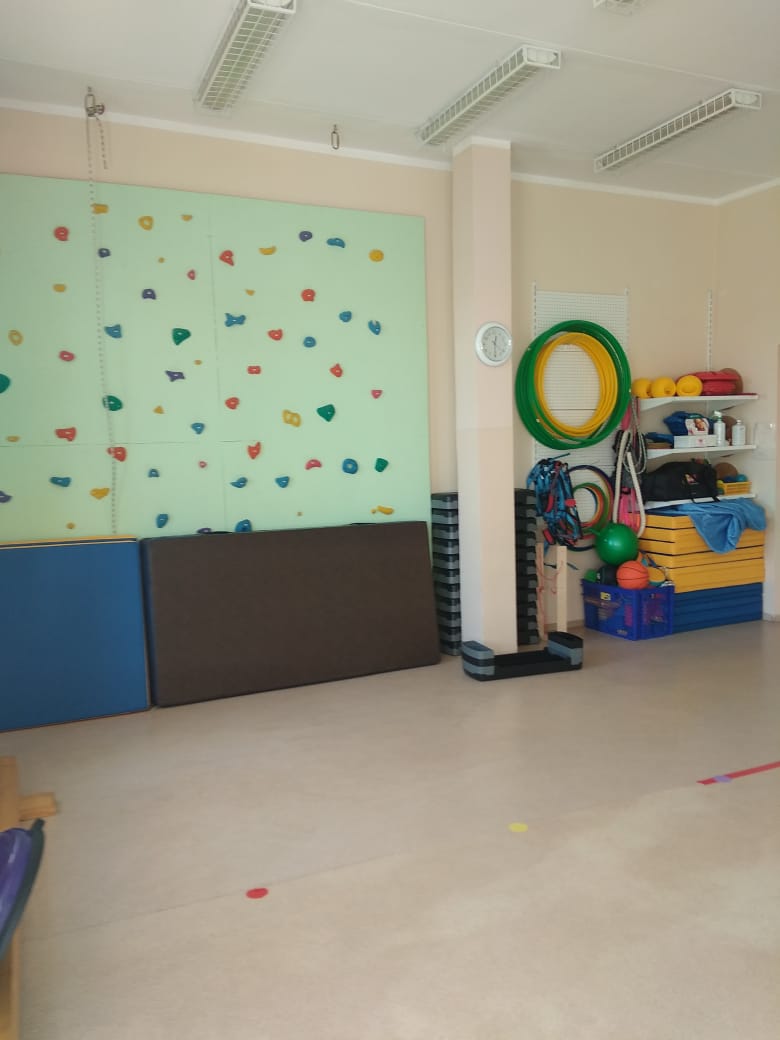 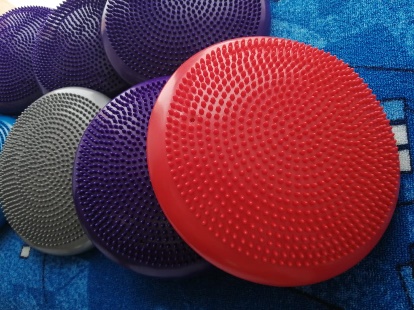 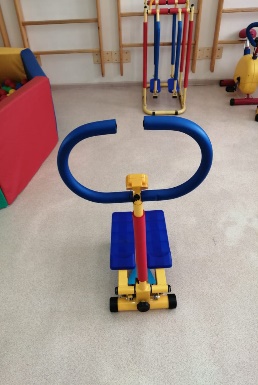 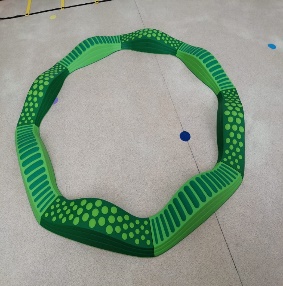 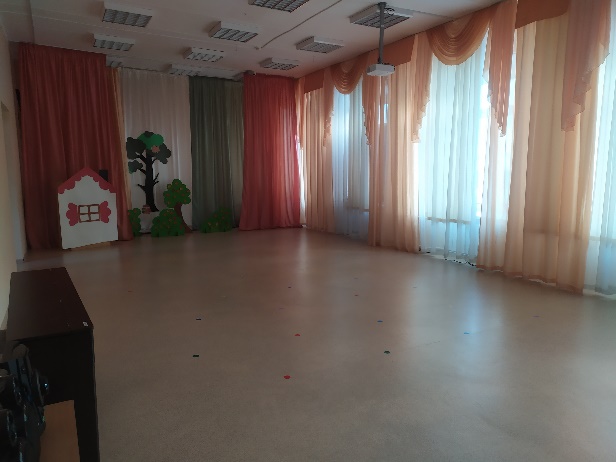 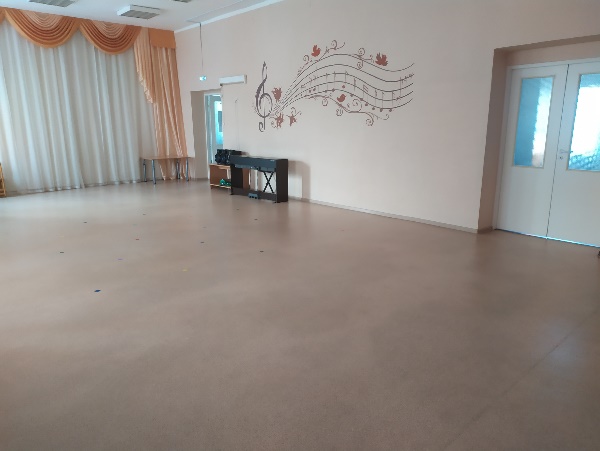 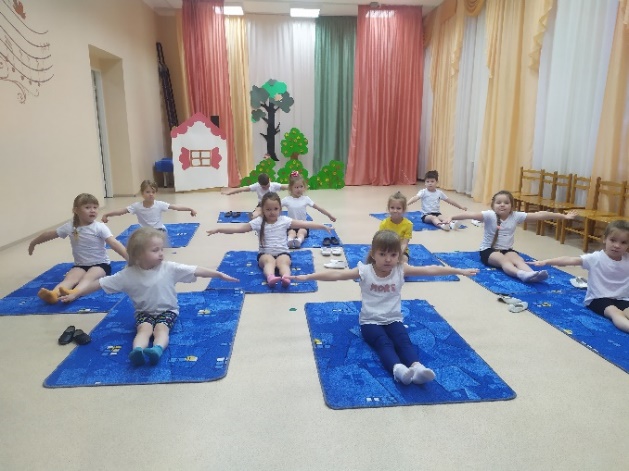 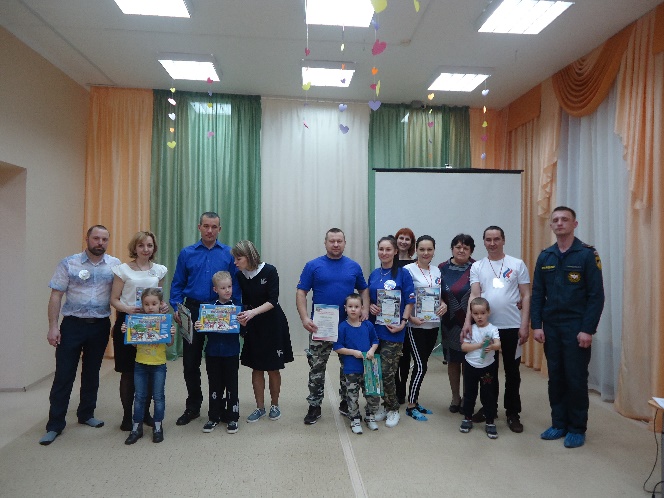 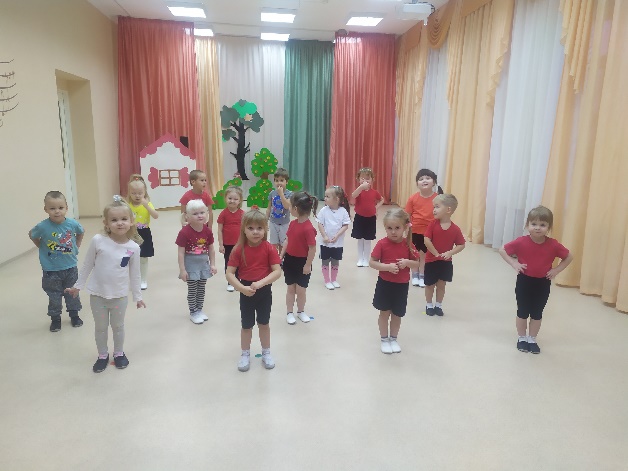 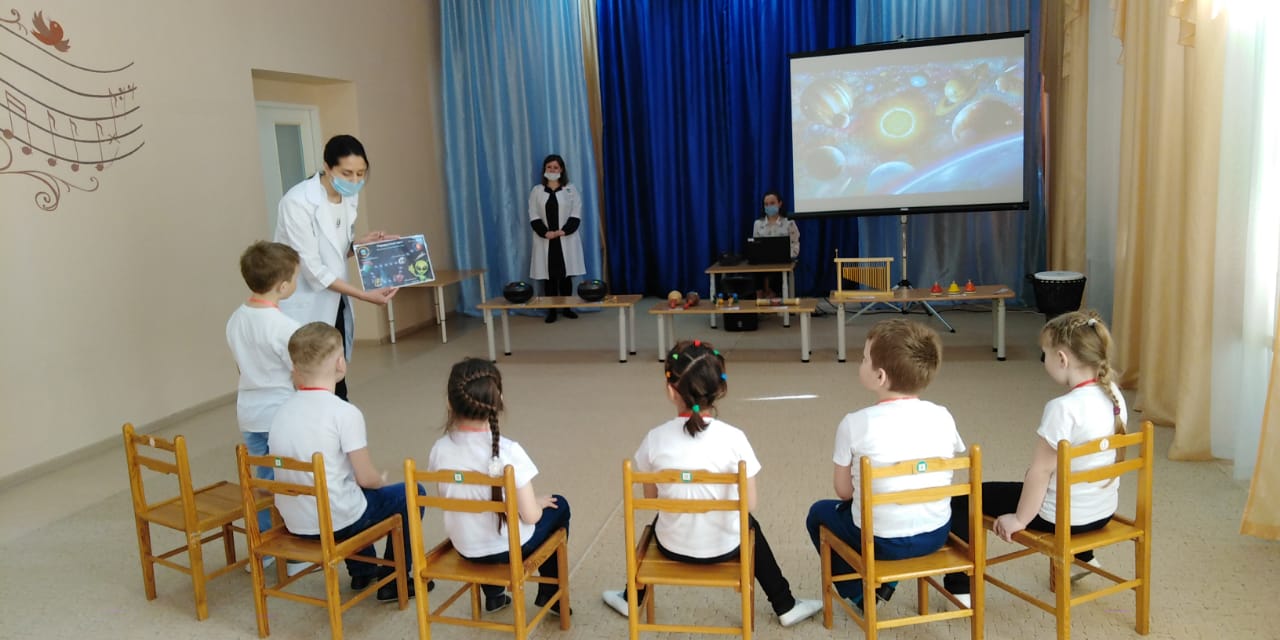 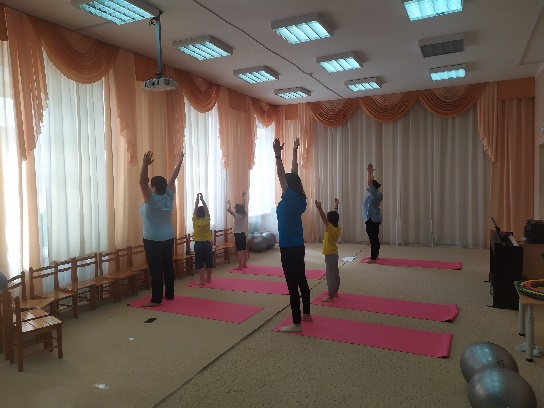 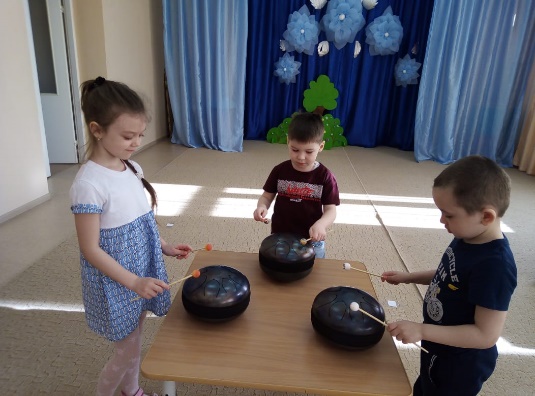 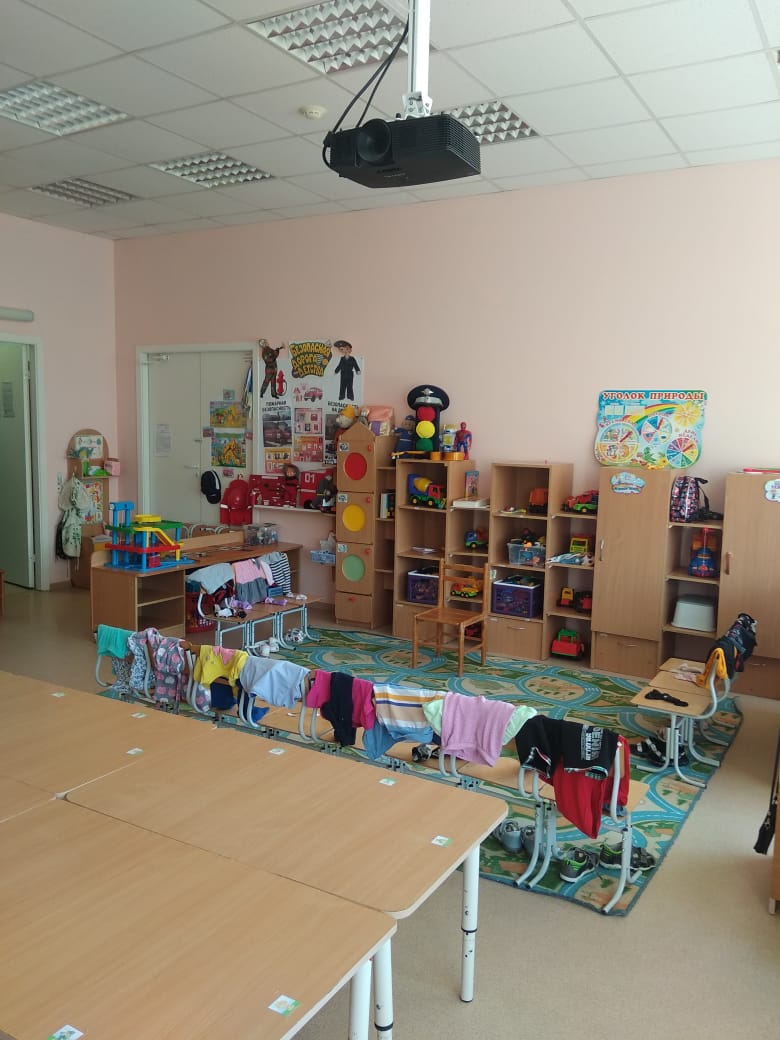 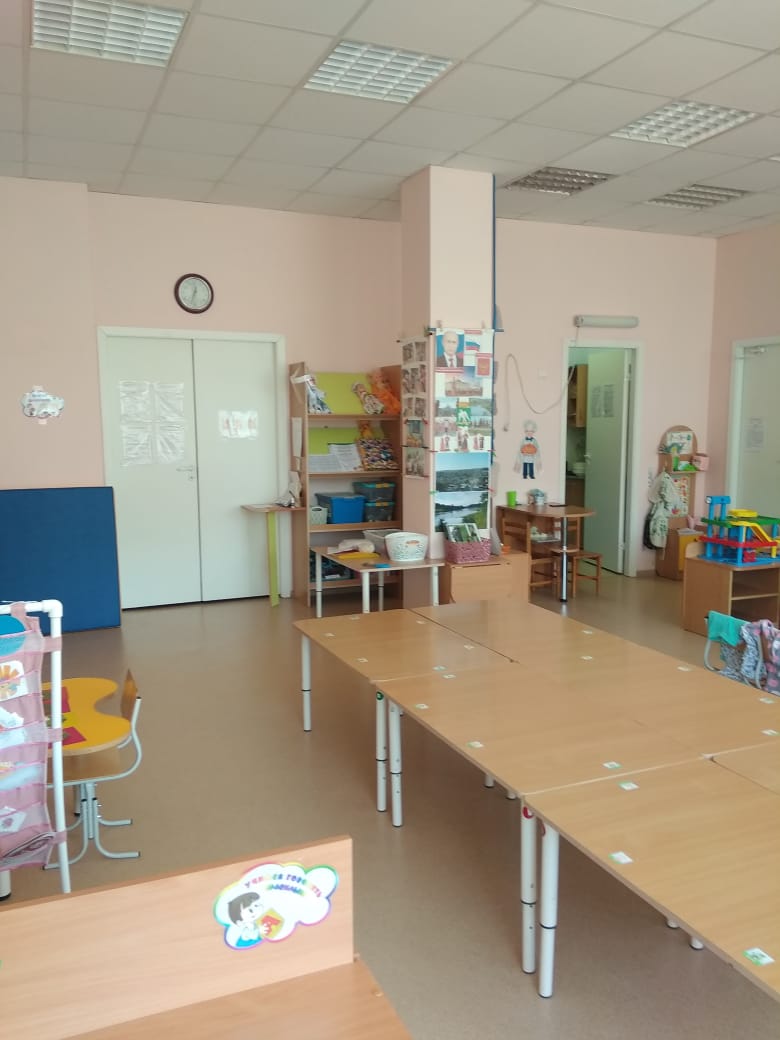 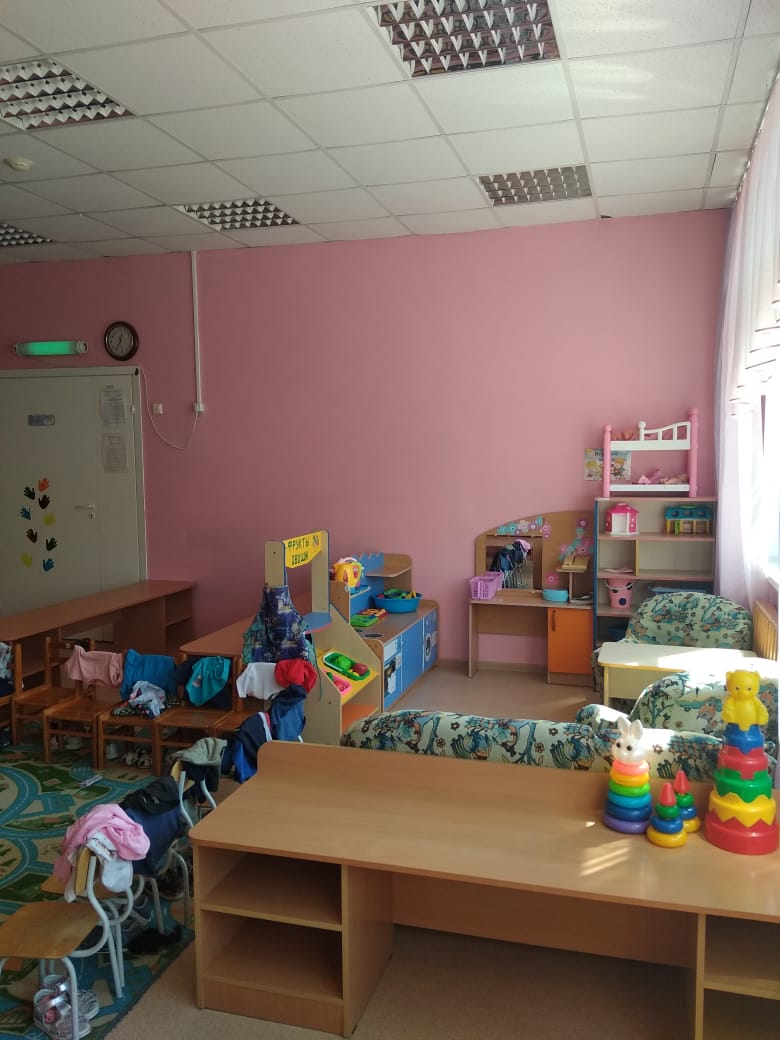 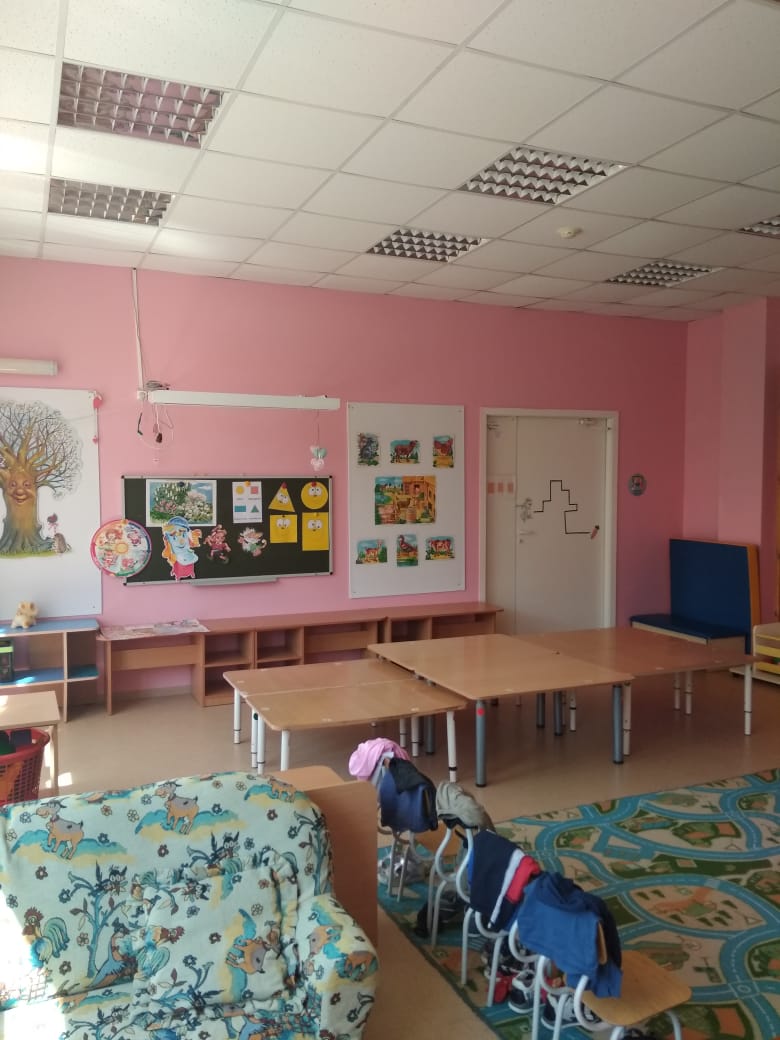 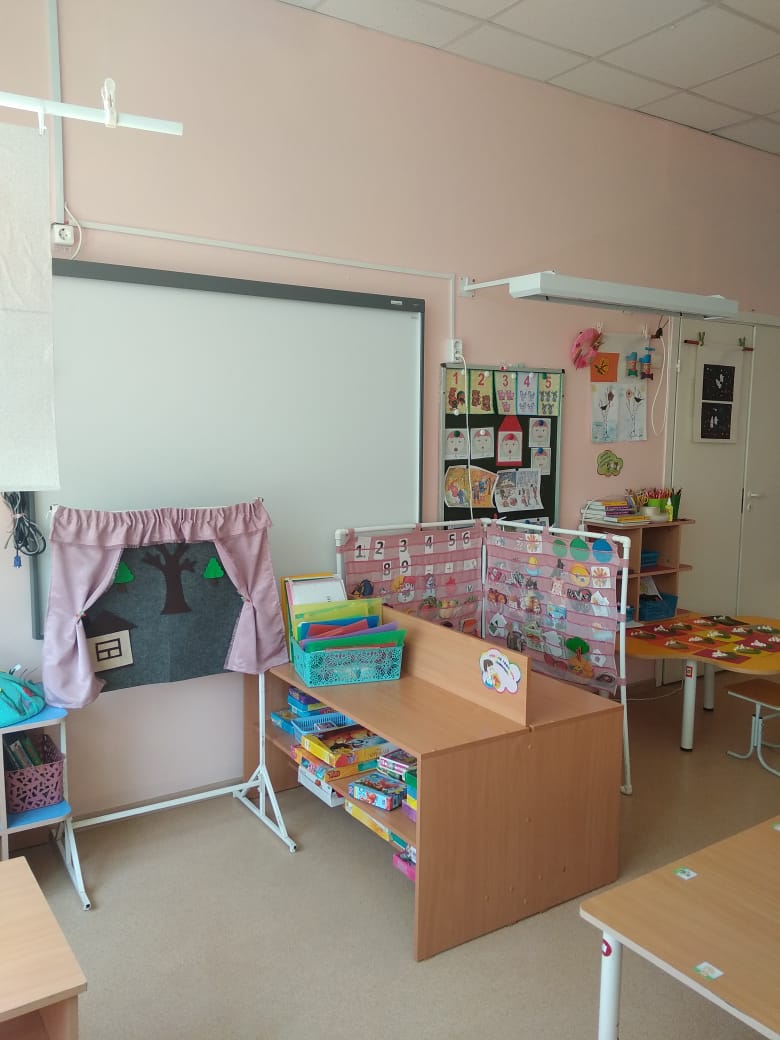 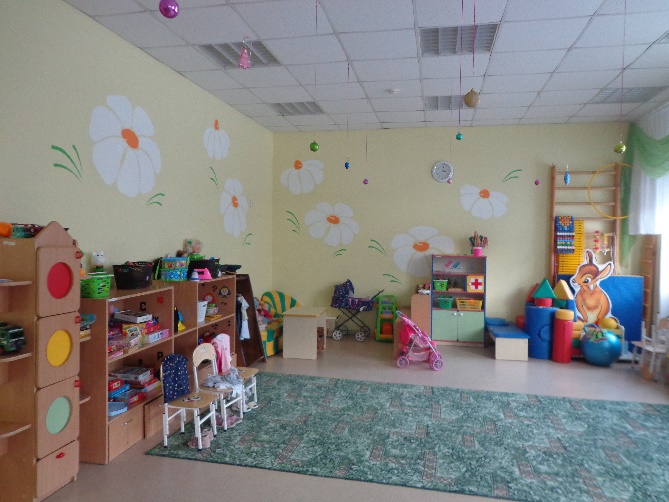 